ПЕРВИЧНАЯ  ПРОФСОЮЗНАЯ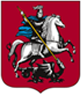 ОРГАНИЗАЦИЯ(ППО) работников ГБУ МОСКВЫ «Автомобильные Дороги»Союза профсоюзов России (СПР) Российский профсоюз работников(учащихся) учреждений образования и культуры, государственных, муниципальных и некоммерческих организаций, коммунального хозяйства, торговли(РПРиУ)115093, Москва, ул.Люсиновская,39, стр.5 СПР; тел.(495) 959 83 89, (915) 179-7694Председатель ППО: Лушечкин Алексей ЕвгеньевичКонтакты:г.Москва, Автоколонна №3, ул.Подольских Курсантов, вл.15ААдрес для корреспонденции:241520 Брянская обл., Брянский р-н, с.Супонево, ул.Советская, д.5, кв.3Тел: +7 (977)  627 97 01      e-mail: profsouzgbu@yandex.ru17 августа 2018 г. Мэру Москвы Собянину Сергею Семеновичу Копия:Прокурору Москвы Чурикову Владимиру ВикторовичуКопия: депутату Московской городской ДумыЗюганову Леониду АндреевичуСредства массовой информации ОТКРЫТОЕ ЗАЯВЛЕНИЕоб объявлении бессрочной голодовки с целью привлечения внимания к нарушению Конституции РФ, Федерального законодательства , прав гражданина, человека и трудовых прав работников ГБУ автомобильные дороги г. Москвы  руководством ГБУ «Автомобильные дороги» г. Москвы и, соответственно,  к устранению существующих нарушений, привлечению к уголовной, административной, гражданско-правовой, дисциплинарной ответственности, в зависимости от характера и тяжести правонарушения, должностных лиц, руководства и увольнения таких с занимаемых должностейМЫ, ЧЛЕНЫ ПРОФСОЮЗА ППО ГБУ АВТОМОБИЛЬНЫЕ ДОРОГИ, ЛУШЕЧКИН А.Е., ГРОМОВ Е.Г., НОВИКОВ Г.А., НОВИКОВ С.А., КУРИЛЕНКО М.Н. ОБЪЯВЛЯЕМ ГОЛОДОВКУ С 00.00 ЧАСОВ 17.08.2018 Г. В СВЯЗИ С НИЖЕСЛЕДУЮЩИМ:       16 апреля 2018 г. мы, ныне члены указанного профсоюза, работники-водители автоколонны №3 ГБУ «Автомобильные дороги» г. Москвы Лушечкин Алексей Евгеньевич, Новиков Геннадий Альбертович, Куриленко Максим Николаевич, Новиков Сергей Альбертович, в связи с грубыми нарушениями наших трудовых прав (рабочих всего коллектива) и прав человека со стороны руководящих лиц ГБУ «Автомобильные дороги» г. Москвы (далее ГБУ) объявили бессрочную голодовку. Руководство ГБУ в лице Орешкина А.С. – руководителя ГБУ, заместителя руководителя –Чигликова Р.Р., начальника автодорожной механизированной бригады №2 (куда входит колонна №3) Горбунова Е.А. и его заместителя Захаренкова Ю.А. на общем собрании водителей колонны дали устные заверения в ближайшие месяцы устранить нарушения и принять меры к восстановлению нарушенных прав.Объявление голодовки было связано со следующими нарушениями: ненадлежащего учета и (или) умышленного сокрытия отработанного рабочего времени-отсутствие фиксации и соответственно оплаты огромных часов переработки по устранению стихийного бедствия – снегопада (за месяц выходило до 2,5 месячной нормы выработки часов);фактически, к принуждению к сверхурочной работе круглыми сутками, без письменного приказа руководства, без организации приема пищи и отдыха, без создания условий для отдыха;отсутствия условий для отдыха (при необходимой норме площади для проживания в краткосрочный период времени 6 кв.м. на человека приходится всего около 2 кв.м.), отсутствии вентиляции в здании из металла, недостатка горячей воды, полного отсутствия организации питания, несоответствия температурного режима для проживания, отсутствия пожарной сигнализации;организационных трудностей прибытия и убытия на работу водителей;самоуправство и превышение должностных полномочий руководством ГБУ, применение мер дисциплинарного характера без всяких оснований, только в ответ на наше указание о недопустимости рабской эксплуатации трудящихся  и т.д.К СОЖАЛЕНИЮ, ДО НАСТОЯЩЕГО ВРЕМЕНИ УКАЗАННЫЕ НАРУШЕНИЯ НЕ УСТРАНЕНЫ.В соответствии с Российскими нормами права, а также международными нормами, ратифицированными РФ и подписанными Президентом РФ, с нашим участием, для устранения указанных нарушений и далее выявленных, для налаживания социального партнерства в улучшении организации работы ГБУ в интересах всех москвичей, была создана первичная профсоюзная организации работников ГБУ.К указанным нарушениям были выявлены и нами - членами профсоюза конкретизируются следующие нарушения Права руководящими лицами ГБУ:ОПЛАТА ТРУДА, УЧЕТ РАБОЧЕГО ВРЕМЕНИ, РЕЖИМ РАБОЧЕГО ВРЕМЕНИ, ПРОТИВОДЕЙСТВИЕ ПРОФСОЮЗУ, ГРУБОЕ НАРУШЕНИЕ ЗАКОНОДАТЕЛЬСТВА РФ.В трудовых Договорах работников-водителей не прописан режим труда и отдыха работника; не прописаны условия оплаты труда (размер, метод расчета оплаты, размеры премирования и порядок начисления всех составных частей заработной платы). Приказов о начислении премий мы не видим, как и приказов о лишении премий, доплат, размера выставляемого КТУ. Считаем, что трудовые Договоры работников не соответствуют Законодательству РФ. Это дает руководящим лицам ГБУ возможности к правонарушениям в области оплаты труда и в области режима рабочего времени, дает возможность к превышению должностных полномочий и мошенничеству. СУДЯ ПО КРУГЛОСУТОЧНОЙ РАБОТЕ ВОДИТЕЛЕЙ В ЯНВАРЕ-МАРТЕ 2018 Г. И НЕ ОПЛАТЕ ТАКОЙ РАБОТЫ, ИМЕННО В УКАЗАННЫХ ОБЛАСТЯХ ТРУДОВЫХ ОТНОШЕНИЙ И БЫЛИ МАССОВО СОВЕРШЕНЫ ГРУБЫЕ ПРАВОНАРУШЕНИЯ РУКОВОДЯЩИМИ ЛИЦАМИ ГБУ. При наличии факта выделения из бюджета города Москвы денег на ликвидацию стихийного бедствия - снегопадов в действиях руководства имеются признаки уголовного преступления-хищение денежных средств, например, через оформление выплаты денежных средств непосредственным исполнителям работ по ликвидации последствий снегопадов через поддельные ведомости или перечисления.  В договоре имеется отсылка на якобы содержащуюся данную информацию в других локальных актах Работодателя: Правилах внутреннего трудового распорядка, Положении об оплате труда и материальном стимулировании, Коллективном договоре. Однако в нарушение ст.62 ТК РФ, требований ст.22 ТК РФ, требований п.2 ст.370 ТК РФ, норм ст.17 ФЗ «О Профессиональных союзах…»  руководящие лица ГБУ на письменный запрос Профкома не представляют ни Коллективного Трудового Договора, ни Положения об оплате труда и материальном стимулировании, ни Правил внутреннего трудового распорядка!!!!!!!!! Несмотря на прямую обязанность: ст.22 ТК РФ «предоставлять представителям работников полную и достоверную информацию, необходимую для заключения коллективного договора, соглашения и контроля за их выполнением.      В связи с этим, не представляется возможным Работнику знать, понимать, контролировать размер оплаты за отработанное время и само отработанное время.      В свете получения материальных и нематериальных поощрений руководящими лицами ГБУ, а также в правительстве г. Москвы, за ликвидацию последствий снегопада, и НЕ поощрении и БЕЗ материальной  компенсации за труд по устранению последствий снегопада непосредственных исполнителей, это имеет сугубо негативный окрас и вызывает негативное общественное мнение, создает социальную напряженность в обществе, создает условия недоверия правительству г. Москвы и ставит вопрос о  дальнейшей непропорциональной оценке труда в благоустройстве г. Москвы непосредственных ликвидаторов ЧВС. Как будет решаться данный вопрос по ликвидации последствий снегопадов в будущие зимы, ураганов и прочих стихийных бедствий, вследствие безграмотного или халатного отношения к своим служебным обязанностям  определенных руководящих лиц!!!!????НЕТ ПРАВИЛЬНОГО УЧЕТА РАБОЧЕГО ВРЕМЕНИ, НЕТ СООТВЕТСТВЕННОЙ ОПЛАТЫ ТРУДА, РАБОТА В НАРУШЕНИИ ФЗ «О БЕЗОПАСНОСТИ ДОРОЖНОГО ДВИЖЕНИЯ» от 10.12.1995 г. №196-ФЗ (ред. от 28.12.2013г.), Приказа Министерства транспорта Российской Федерации (Минтранс России) от 20 августа 2004 г. N 15 г. Москва «Об утверждении Положения об особенностях режима рабочего времени и времени отдыха водителей автомобилей». В нарушение требований Закона «в какой бы то ни было форме понуждать водителей транспортных средств к нарушению ими требований безопасности дорожного движения или поощрять за такое нарушение»,  РАБОТА ОРГАНИЗОВЫВАЛАСЬ КРУГЛОСУТОЧНО!!!!!!       В Трудовых договорах работников отсутствует информация о том, проводилась ли в ГБУ Специальная оценка условий труда на рабочем месте, согласно требованию Федерального закона № 426-ФЗ от 28 декабря 2013 г. «О специальной оценке труда на рабочем месте». СПЕЦИАЛЬНАЯ ОЦЕНКА УСЛОВИЙ ТРУДА ВЛИЯЕТ И ОПРЕДЕЛЯЕТ РАЗМЕР НАДБАВОК К ЗАРАБОТНОЙ ПЛАТЕ, НА РЕЖИМ РАБОТЫ, НА КОМПЛЕКС МЕРОПРИЯТИЙ, НАПРАВЛЕННЫХ НА КОМПЕНСАЦИЮ ВРЕДНЫХ ФАКТОРОВ В РАБОТЕ РАБОТНИКА.  В СЛУЧАЕ ОТСУТСТВИЕ ТАКОЙ ОЦЕНКИ ЕЕ НЕОБХОДИМО ПРОВЕСТИ В СООТВЕТСТВИИ С ТРЕБОВАНИЕМ ФЕДЕРАЛЬНОГО ЗАКОНОДАТЕЛЬСТВА С УЧАСТИЕМ ПРЕДСТАВИТЕЛЕЙ РАБОТНИКОВ, В ТОМ ЧИСЛЕ НАШЕГО ПРОФСОЮЗА. РЕЗУЛЬТАТЫ ОЦЕНКИ ОТРАЗИТЬ В ТРУДОВЫХ ДОГОВОРАХ РАБОТНИКОВ.Согласно определению КС РФ от 19 ноября 2015 г. № 2618-О, Определении КС РФ от 17 июля 2014 г. № 1707-O, требований ст.ст.130,1 34 ТК РФ руководство ГБУ обязано было провести индексацию наших заработных плат в связи с ростом потребительских цен на товары и услуги. Цены выросли, но заработная плата осталась на прежнем уровне. ОБЯЗАТЬ ГБУ ПРОИЗВЕСТИ ИНДЕКСАЦИЮ.     ВЫХОДНЫЕ И ПРАЗДНИЧНЫЕ ДНИ НЕ ОПЛАЧИВАЮТСЯ С УВЕЛИЧИВАЮЩИМ КОЭФФИЦИЕНТОМ.Согласно Постановлению Конституционного Суда РФ от 28.06.2018г. N 26-П "По делу о проверке конституционности части первой статьи 153 Трудового кодекса Российской Федерации в связи с жалобами граждан Д.В. Апухтина, К.К. Багирова и других", требований ст.152 ТК РФ РАБОТОДАТЕЛЬ ОБЯЗАН ПРОИЗВОДИТЬ двойную оплату сверхурочных, именно из расчета не голого оклада, а всей з/п. В ГБУ этого не производят. Требуем устранить данное нарушение.САНИТАРНО-ЭПИДЕМИОЛОГИЧЕСКИЕ УСЛОВИЯ РАБОТЫ РАБОТНИКОВ.      Ни месяц и ни неделю руководящими лицами ГБУ НЕ ПРЕДПРИНИМАЮТСЯ меры и действия в соответствии с Конституцией РФ и требований ст.22 ТК РФ по «обеспечивать бытовые нужды работников, связанные с исполнением ими трудовых обязанностей;»      В соответствии со ст. 8 Федерального закона от ДД.ММ.ГГГГ № 52-ФЗ «О санитарно-эпидемиологическом благополучии населения» граждане имеют право на благоприятную среду обитания, факторы которой не оказывают вредного воздействия на человека. А также санитарных правил устройства, оборудования и содержаний общежитий для рабочих…. СанПиН N 42-121-4719-88 определено в частности «3.5. Жилые комнаты в общежитиях должны быть сгруппированы (но не более 10 жилых комнат в блоке при коридорной системе и не более 3-х комнат при квартирной системе). Каждый блок должен иметь кухню и санитарный узел (умывальные, туалеты), а также комнаты для занятий и отдыха, душевые (последние помещения могут быть общими для нескольких блоков).3.6. Жилая площадь в общежитиях должна быть не менее 6 кв. м. на 1 человека»В настоящий момент в комнатах проживают по 8 человек при размере комнаты около 17 кв.м., т.е. около 2 кв.м. на человека. Водители это не военнослужащие срочной службы и им не по 18-28 лет, чтобы им лазить на второй ярус  самодельных кроватей с жестким металлическим, а не пружинным основанием, без каких - либо предусмотренных для этого приспособлений.  В ОБЯЗАТЕЛЬНОМ ПОРЯДКЕ НЕОБХОДИМО ВОЗВЕДЕНИЕ ДОПОЛНИТЕЛЬНОГО ЗДАНИЯ –ОБЩЕЖИТИЯ ДЛЯ ПРОЖИВАНИЯ ВОДИТЕЛЕЙ, СООТВЕТСТВУЮЩЕЕ САНИТАРНЫМ НОРМАМ И ВОЗМОЖНОСТИ ЖИТЬ ПО УЛУЧШЕННЫМ СТАНДАРТАМ БУДУЩЕГО, А НЕ КРЕПОСТНОГО ИЛИ РАБОВЛАДЕЛЬЧЕСКОГО ПРАВА ПРОШЛОГО.В настоящее время вентиляции в комнатах для проживания нет, люди как селедка в бочке, кровати как нары для штрафизоляторов.        Нет организации возможности приема горячей пищи для работников-водителей. Особенно это актуально, когда при уборке снега водитель лишен возможности принимать пищу. Доставки пищи нет, пункта приема пищи нет, денежной компенсации, например, за обед в точке питания в центре столицы нет.        Необходимо организовать доставку пищи при производстве так называемых авральных работ, организовать места или указать места для туалета при производстве работ в городе.        Руководством ГБУ в лице Воропаевой Т.Н., издаются приказы о нахождении в спец. одежде при производстве работ, но вещевой склад находится за пару десятков километров от базы проживания и нахождения автомобилей. Доставка на склад рабочих не предусмотрена. Часто нет соответствующих размеров одежды и обуви. Обувь, предназначенная для работы на стройках (жесткая для работы по арматуре), не подходит для работы водителей. Качество спец. одежды оставляет желать лучшего. Одежды для весенне-летнего периода фактически как таковой нет. «Столица» даже не может пошить световозвращающие жилеты нужных размеров (впечатление, что шили на детей). Многим спец. одежду выдают с задержкой в несколько месяцев. По имеющейся информации, должностные лица склада являются родственниками некоторых руководителей ГБУ. Выдали форму с задержкой в шесть месяцев, потом оформили еще несколько раз так. Потом произвели списание. Списанные, не использованные комплекты, продали на рынке - возможный вариант махинаций.         Руководителю Воропаевой стоило бы обратить внимание, что ее требование находиться в спец. одежде было бы уместно если бы была предоставлена возможность иметь несколько комплектов одежды и возможность ее постирать. Но руководство ГБУ в лице Воропаевой требует, под угрозой штрафа в размере трех тысяч рублей (а чего уж не 10 или 20 или всей заработной платы) находиться в спец. одежде две недели подряд. И это при условии грязной, пыльной работы , например, при перевозке щебня , перевозке мусора-скола, в жару при отсутствии кондиционеров в автомобилях. Не думаем, что Воропаева в течении 2-х недель ходит в одном и том же грязном белье, как нижнем, так и верхнем на работу, но одевает постиранное, новое, поглаженное. Но от водителей, обрабатывающих кузов грузовика  масляными техническими жидкостями при погрузке асфальта, требует быть в спец. одежде - грязной спец. одежде, потому как ее негде постирать, высушить и нечем заменить на период сушки другим комплектом!!!!!РЕМОНТ, ЭКСПЛУАТАЦИЯ И ТЕХНИЧЕСКОЕ ОБСЛУЖИВАНИЕ АВТОМОБИЛЕЙ     В апреле 2018 г. при проведении  общего собрания автоколонны №3 ПК «Грузоперевозки» по адресу ул. Подольских Курсантов, вл.15 А с руководством ГБУ, в лице заместителя руководителя Чигрикова Р.Р, начальника ПК «ГРУЗОПЕРЕВОЗКИ» Горбунова, его заместителя Захаренкова Ю.А., водителем Громовым громко и четко был задан вопрос и обращено внимание, на то, что при формировании колонны в период лета 2017 года из практически всех 200 автомобилей был похищен ЗИП: баллонный ключ, домкрат, монтажка, набор ключей, шланги подкачки колес. Нет аптечек и знаков аварийной остановки. Это сумма порядка 2-х млн. рублей. Характер исчезновения дает основание полагать, что эти действия были совершены лицами инженерно-технического персонала. Фактически было совершено уголовное преступление и бюджету г. Москвы в лице ГБУ нанесен ущерб. Отсутствие ЗИП создает реальные трудности в ремонте и эксплуатации автомобилей и ставит трудности при выполнении производственных заданий.     Однако, до настоящего времени, насколько нам известно, проверка по данному факту не проведена, виновные к ответственности не привлечены, отсутствие ЗИП не устранено, несмотря устные заверения руководства.Имеются в наличии признаки состава уголовного преступления группой лиц с признаками хищения, с использованием служебного положения и халатности (а может соучастии в этом, т.к. не инициируется производство проверки). И Чигриков и Горбунов по своим должностным обязанностям обязаны были принять меры, с учетом того, что колонна автомашин формировалась непосредственно Горбуновым и в то время заместителем автоколонны №3 Азаровым А.В. Просматривается прямая связь между пропажей товарно-материальных ценностей ГБУ-ЗИПа и непринятием мер по расследованию и привлечению виновных к ответственности.       Необходимо провести проверку на факт совершения уголовного преступления как минимум.      Автоколонна №3 обслуживается ремонтным комплексом СПТС по адресу: Батюнинский проезд, д.13. Возглавляет его Винокуров В.А. В нарушении норм ФЗ «О профсоюзах….», норм ст.22, ст.370, раздела 2 ТК о социальном партнерстве Винокуров препятствует законной деятельности представителю профсоюза, инспектора по труду, председателю профкома – препятствует посещению территории базы. За участие в законной профсоюзной деятельности Щербакова С.С.- начальника автоколонны №1 комплекса СПТС без всяких оснований подверг административным запрещениям-отстранил от должности без приказа как письменного, так и устного, лишил возможности доступа в рабочий кабинет и к документации.Какие объяснения могут быть этому, кроме того, что членами профессионального союза могут быть вскрыты неудовлетворительные результаты работы ремонтного комплекса, возглавляемого Винокуровым. В частности - на участке шиномонтажа работник участка отказывается осуществлять снятие и установку колес, объясняя это тем, что Винокуров провел его по должности только как бортировщика, не оплачивает никакую другую работу. На участке имеются пять подкатных домкратов и все они неисправны. Ни ремонт этих домкратов, ни их замена на новые осуществлены не были. Ключи для снятия и установки колес на участке отсутствуют. Об этом устно и письменно неоднократно через начальника автоколонны №3 докладывалось руководству ГБУ. Также эта проблема была озвучена Заместителю Руководителя ГБУ Чигрикову. Мер не принято. В субботу и воскресение участок не работает, тогда как характер работ автоколонны требует ежедневной работы участка. Получаются простои автомашин до двух суток в ожидании начала работы участка шиномонтажа. ГБУ терпит убытки в виде недополученной выгоды. На ремонтном комплексе часто отсутствуют необходимые запасные части для ремонта автомобилей. На многих автомашинах автоколонны №3 требуют ремонта предпусковые подогреватели и отопители кабины. Приближается зимний период. Однако меры к ремонту не принимаются, запасные части не приобретаются. Зимний период приближается. Автомашины к зиме не готовятся. Оставляет желать лучшего качество и своевременность, быстрота ремонта работниками комплекса.  Считаем, что Винокуров не соответствует занимаемой должности.      Кстати, более года не приняты меры по организации мойки автомобилей колонны № 3. И это в столице огромного государства! Каким образом госпожа Воропаева издает приказ о выходе автомобилей на линию в чистом виде, тогда как она не приняла мер к организации этой самой помывки автомобилей - нет пункта мойки. Если он планировался при создании автоколонны № 3, то почему не построен, а если не планировался, то кто виноват в отсутствии этого пункта в планировании. Где действия Воропаевой, Горбунова и почему до настоящего времени не принимаются меры к постройке автомойки для автомобилей???!!!      Для выполнения работ (укрытие груза пологом на кузовах автомобилей) отсутствуют лестницы для подъема и спуска водителя с кузова. Требование Воропаевой по укрытию кузова обязательно и как всегда огромный штраф. Но, как это будет осуществлять водитель? Условий для выполнения требования НЕ создано. Данная проблема давно озвучена руководству, хотя и по своим должностным обязанностям руководители сами давно должны были принять меры к монтажу лестниц, но у руководства города и руководства ГБУ имеются денежные средства на премии себе любимым, а на монтаж необходимых приспособлений на автомобиль нет. Руководство ремонтного комплекса отвечает, что у них нет металла для данных работ???!!!В ГБУ имеются то ли службы, то ли подразделения «Линейного контроля» и «Группа быстрого реагирования». Их права и статус нам не известны. ФЗ «О частной детективной и охранной деятельности» устанавливает требования в получении государственной лицензии на осуществление такой деятельности, как самой службой безопасности ГБУ, так и ее сотрудниками (охранниками). Работники данных служб ГБУ грубо вмешиваются в рабочий процесс водителей и во взаимоотношения Работодателя и Работника. Так, при увольнении водителя автоколонны №3 Синякова Д.Г. в мае 2018 г. некие лица, назвавшиеся сотрудниками Группы Быстрого Реагирования(ГБР) ГБУ с попытками использования грубой физической силы ночью пыталась выдворить за пределы территории Синякова Д.Г.  Вопросы: имеется ли Лицензия у ГБР и ее сотрудников, а также у работников линейного контроля??!! Кто и какие определил им полномочия (что за самоуправство и произвол), а также на основании каких норм Законодательства РФ?!!      Отмечаем: в автоколонне №3 неоднократно с начала года происходили хищения технических устройств контроля движения на автомобиле - тахографов (стоимость около 30 тыс.руб.). Службу полиции не вызывали ни разу. Служба ГБР ни разу не прибыла для установления лица, совершившего кражу. Для, так сказать, расправы с неугодными руководству, служба ГБР прибывает незамедлительно, НО ДЛЯ ПРЕДОТВРАЩЕНИЯ, ПРЕСЕЧЕНИЯ ХИЩЕНИЙ ГОСУДАРСТВЕННОГО ИМУЩЕСТВА И УСТАНОВЛЕНИЮ ЛИЦ, СОВЕРШИВШИХ КРАЖУ, ЭТА СЛУЖБА НЕ ПРИБЫЛА НИ РАЗУ. ВМЕСТО ЭТОГО РУКОВОДСТВО ГБУ ПЫТАЕТЬСЯ ВОЗЛОЖИТЬ ОБЯЗАННОСТИ ПО КОМПЕНСАЦИИ МАТЕРИАЛЬНОГО УЩЕРБА НА НЕВИНОВНЫХ РАБОТНИКОВ, ПУТЕМ УДЕРЖАНИЯ НЕКИХ СУММ ИЗ ИХ ЗАРАБОТНОЙ ПЛАТЫ И ВОЗЛОЖЕНИЮ ОБЯЗАННОСТЕЙ СНИМАТЬ И НОСИТЬ С СОБОЙ ЧУТЬ ЛИ НЕ В ТУАЛЕТ ЭТИ ТЕХНИЧЕСКИЕ УСТРОЙСТВА.В СВЯЗИ С ВЫШЕИЗЛОЖЕННЫМ, МЫ, ПОЛНОПРАВНЫЕ ГРАЖДАНЕ СВОЕГО ОТЕЧЕСТВА И ГОСУДАРСТВА, ПОЛНОПРАВНЫЕ ЧЛЕНЫ И РАБОТНИКИ ГБУ АВТОМОБИЛЬНЫЕ ДОРОГИ г.МОСКВЫ, НА ОСНОВАНИИ КОНСТИТУЦИИ РФ, ТК РФ И ВСЕГО ЗАКОНОДАТЕЛЬСТВА РОССИИ, ИМЕЕМ ПРАВО УЧАСТВОВАТЬ В ПРАВОВОЙ ЖИЗНИ ГОСУДАРСТВА И ГОСУДАРСТВЕННОГО УЧРЕЖДЕНИЯ АВТОМОБИЛЬНЫЕ ДОРОГИ. НЕ МЫ ДЛЯ ГОСУДАРСТВА, НО ГОСУДАРСТВО СОЗДАЕТСЯ ДЛЯ НАС.ЧИНОВНИК ИЛИ КАКОЕ - ЛИБО ДОЛЖНОСТНОЕ ЛИЦО, НЕ ЕСТЬ ОЛИЦЕТВОРЕНИЕ ГОСУДАРСТВА И ОРГАНИЗАЦИИ.  ЭТО АКСИОМА И ПРОПИСНАЯ ИСТИНА. В СВЕТЕ ВЫШЕИЗЛОЖЕННОГО, ВОЗЛАГАТЬ НА НАС ДОПОЛНИТЕЛЬНЫЕ ОБРЕМЕНЕНИЯ И ЛИШАТЬ НАС ОБЩЕПРИНЯТЫХ ПРАВ И СВОБОД, ОТНИМАТЬ ПЕНСИИ МЫ ТРЕБУЕМ: В КРАТЧАЙШИЕ СРОКИ УСТРАНИТЬ НАРУШЕНИЯ ЗАКОНОДАТЕЛЬСТВА РУКОВОДСТВОМ ГБУ АВТОМОБИЛЬНЫЕ ДОРОГИ Г. МОСКВЫ;ПРИВЕСТИ В СООТВЕТСТВИЕ С ЗАКОНОМ НАШИ ТРУДОВЫЕ ДОГОВОРЫ И ПРОИЗВОДИТЬ ВЕСЬ НЕОБХОДИМЫЙ УЧЕТ РАБОЧЕГО ВРЕМЕНИ, ВСЕ ДЕНЕЖНЫЕ ВЫПЛАТЫ, СОЗДАТЬ УСЛОВИЯ ДЛЯ ТРУДА И ОТДЫХА;СОЗДАТЬ СОЦИАЛЬНО-БЫТОВЫЕ УСЛОВИЯ ДЛЯ РАБОТНИКОВ, ЧТОБЫ МЫ РЕАЛЬНО МОГЛИ НЕ ТОЛЬКО ДОЖИТЬ ДО ПЕНСИИ, НО И ПОЛНОЦЕННО НАСЛАЖДАТЬСЯ ЖИЗНЬЮ КАК СЕЙЧАС, ТАК И НА ПЕНСИИ;В СВЯЗИ С ДОЛГО ДЛЯЩИМИСЯ НАРУШЕНИЯМИ, НЕ ПРИНЯТИЕМ МЕР К СОБЛЮДЕНИЮ ЗАКОНОВ РФ СО СТОРОНЫ РУКОВОДСТВА ГБУ, ПОСТАВИТЬ ВОПРОС О СООТВЕТСТВИИ ЗАНИМАЕМЫМ ДОЛЖНОСТЯМ, ВПЛОТЬ ДО УВОЛЬНЕНИЯ, ЗАМЕСТИТЕЛЯ РУКОВОДИТЕЛЯ ГБУ ВОРОПАЕВОЙ Т.Н., КАК ОСНОВНОГО ЛИЦА, ИЗДАЮЩЕГО ПРИКАЗЫ, ИСПОЛНЕНИЕ КОТОРЫХ НЕВОЗМОЖНО, НАЧАЛЬНИКА ПК «ГРУЗОПЕРЕВОЗКИ» ГОРБУНОВА И ЕГО ЗАМЕСТИТЕЛЯ ЗАХАРЕНКОВА, НАЧАЛЬНИКА СПТС НА БАТЮНИНСКОМ ПРОЕЗДЕ ВИНОКУРОВА. ИНИЦИИРОВАТЬ ПРОВЕРКУ НА НАЛИЧЕИ В ИХ ДЕЙСТВИЯХ СОСТАВА УГОЛОВНОГО ПРЕСТУПЛЕНИЯ И ПРИВЛЕЧЬ ВИНОВНЫХ К ОТВЕТСТВЕННОСТИ;ПРОИЗВЕСТИ УГЛУБЛЕННУЮ, ВСЕСТОРОННЮЮ ПРОВЕРКУ ГБУ С ПРИВЛЕЧЕНИЕМ СЛУЖБ РОСПОТРЕБНАДЗОРА, ТРУДОВОЙ ИНСПЕКЦИИ, СЛЕДСТВЕННЫХ ОРГАНОВ, ПРОКУРАТУРЫ ПО ДАНННОМУ ЗАЯВЛЕНИЮ И ПРОИЗВЕСТИ ДЕНЕЖНЫЕ КОМПЕНСАЦИИ ЗА ВЕСЬ АВРАЛЬНЫЙ РЕЖИМ РАБОТЫ ЗИМОЙ 2018 ГОДА ВСЕМ РАБОТНИКАМ.Дать письменные гарантии индексации заработной платы, созданию бытовых условий  и прочее.Приложение: краткое содержание нарушений ГБУ и наши требования.Члены профсоюза и Работники ГБУ Автомобильные Дороги»___________-Дата:Мы нижеподписавшиеся члены профсоюза, работники ГБУ по существу Заявления поддерживаем обращение и ставим свои подписи. ПРОСИМ ОБРАТИТЬ ВНИМАНИЕ НА ДРУГУЮ СТОРОНУ МОСКВЫ, НЕ НА ФАСАД - ЕЕ ДОРОГИ И ДОМА, НО НА ЛЮДЕЙ. МОСКВА - ЭТО В ПЕРВУЮ ОЧЕРЕДЬ ЛЮДИ, ЛЮДИ КОТОРЫЕ СОЗИДАЮТ МОСКВУ, КОТОРЫЕ ОБУСТРАИВАЮТ МОСКВУ – ЭТО МЫ, РАБОТНИКИ ГБУ ЖИЛИЩНО-КОММУНАЛЬНОГО ХОЗЯЙСТВА Г. МОСКВЫ. ПУСТЬ КАЖДЫЙ МОСКВИЧ ОСОЗНАЕТ, ЧТО ИХ БЛАГОПОЛУЧИЕ ОБЕСПЕЧИВАЕМ МЫ.